ПриложениеI. Общая информация об организации1. История создания предприятия:предприятие образовано в 1947 году в соответствии с распоряжением Совета Министров СССР №7842Р и  приказом Министерства торговли СССР №236 от 23 мая 1947 года. Начал торговую деятельность 8 июня 1947 года.2. Основной вид деятельности (вид деятельности, от которого предприятие получает основной объем выручки, доля данного вида деятельности в общем объеме выручки, в %): розничная торговля и общественное питание, 93,7%.3. Прочие виды деятельности, осуществляемые предприятием:       деятельность по осуществлению оптовой торговли непродовольственными товарами;       деятельность, связанная с драгоценными металлами и драгоценными  камнями;       деятельность по сдаче в аренду торговых площадей и недвижимого имущества;       деятельность по обеспечению безопасности юридических и физических лиц.4. Мощности предприятия, занимаемая доля рынка.Удельный вес ОАО «Универмаг «Центральный» в товарообороте города Могилева 1,1%.5. Преимущества предприятия (например, выгодное место расположения, наличие сырьевой базы, наличие товаропроводящей сети, собственного автопарка и прочее)       ОАО «Универмаг «Центральный» расположен в центре города.6. Наличие лицензий, патентов, сертификатов ISO:лицензия на право осуществления розничной торговли (включая алкогольные напитки и табачные изделия) и общественного питания;      лицензия на право осуществления деятельности, связанной с драгоценными металлами и  драгоценными камнями; лицензия на право осуществления охранной деятельности.II. Финансовые показатели хозяйственной деятельности общества III. Информация о выпускаемой продукции, производимых работах, оказываемых услугах (показать не более 10 видов)IV. Реализованные инвестиционные проектыПланируемые к реализации инвестиционные проектыV. Структура реализации работ (услуг):Основные рынки сбыта продукции (указать страны): VI. Информация об имуществе, находящемся по договору безвозмездного пользования:Договор безвозмездного пользования ___нетVII. Информация о земельных участках, находящихся в пользовании, аренде, собственностиVIII. Информация о капитальных строениях (зданиях, сооружениях) и изолированных помещенияхПолное и краткое наименование       Открытое акционерное общество «Универмаг «Центральный »                       ОАО «Универмаг «Центральный »       Открытое акционерное общество «Универмаг «Центральный »                       ОАО «Универмаг «Центральный »Адрес (место нахождения)              г. Могилев, ул. Первомайская, 61             г. Могилев, ул. Первомайская, 61Сайт                     tsum1947.by                     tsum1947.byДанные о государственной регистрацииОбщество зарегистрировано решением от 12.06.2000 № 13-7 в Едином государственном регистре юридических лиц и индивидуальных предпринимателей за № 700002659Общество зарегистрировано решением от 12.06.2000 № 13-7 в Едином государственном регистре юридических лиц и индивидуальных предпринимателей за № 700002659Информация о руководстве организации (ФИО), контактные телефоныИнформация о руководстве организации (ФИО), контактные телефоныдиректор – Амбарцумян Вардгес Самвеловичглавный бухгалтер – Краснова Марина Анатольевна приёмная – 62-73-08Показательна 01.01.21на 01.01.22на 01.01.23Стоимость чистых активов, тыс. руб.620363309562Выручка от реализации продукции, работ, услуг, тыс. руб.229572573330901Прибыль всего (стр. 090 Отчета о прибылях и убытках), тыс. руб.555418763Прибыль от реализации продукции, работ, услуг (стр. 060 Отчета о прибылях и убытках), тыс. руб.7197251049Прибыль чистая (стр. 210 Отчета о прибылях и убытках), тыс. руб.428305592Рентабельность реализованной продукции, работ, услуг, %13.511.715.5Дебиторская задолженность, тыс. руб.4326091171Кредиторская задолженность, тыс. руб.524958756859Средняя заработная плата, руб.728.48201033.5Среднесписочная численность работающих, чел.237229217Продукция, работы, услуги (по видам)Объем выпуска(всего), тыс. руб.ГодГодГодПродукция, работы, услуги (по видам)Объем выпуска(всего), тыс. руб.202020212022платные услуги населению,доставка, объявления по местной радиосвязи,праздничная упаковка товара28,416.87.8-Наименование инвестиционного проектаНаименование инвестиционного проектаИсточники финансированияОбъем освоенных инвестиций 
(тыс. руб.)Объем освоенных инвестиций 
(тыс. руб.)Общая стоимость инвестиционного проекта (тыс.руб.)202220222022202220222022Приобретение и монтаж оборудования, включая расходы по транспортировке, в т.ч. приобретение оборудования для столовой; приобретение компьютерной и кассовой техники для подразделений универмага;модернизация системы видеонаблюдения.Собственные средстваСобственные средстваСобственные средства3972021 г.2021 г.2021 г.2021 г.2021 г.2021 г.Приобретение и монтаж оборудования, включая расходы по транспортировке, в т.ч. приобретение оборудования для структурных подразделений; приобретение компьютерной и кассовой техники для подразделений универмага;модернизация системы видеонаблюдения. Устройство гардероба  для сотрудников.Разработка документации для реконструкции пристройки к зданию универмага. Собственные средстваСобственные средстваСобственные средства112,02020 г.2020 г.2020 г.2020 г.2020 г.2020 г.Приобретение и монтаж оборудования, включая расходы по транспортировке.Приобретение компьютерной и кассовой техники для подразделений универмага.Модернизация системы видеонаблюдения.Приобретение и монтаж оборудования, включая расходы по транспортировке.Приобретение компьютерной и кассовой техники для подразделений универмага.Модернизация системы видеонаблюдения.Собственные средства 237,0237,0Наименование инвестиционного проектаИсточники финансированияОбщая стоимость инвестиционного проекта (тыс.руб.)Ожидаемый эффект2023 г.2023 г.2023 г.2023 г.Приобретение и монтаж оборудования, включая расходы по транспортировке, в т.ч. приобретение оборудования для безопасности деятельности универмага; замена тепловой завесы; приобретение оборудования для обеспечения деятельности по части АСУП; текущий ремонт (замена половой плитки в секции); замена устаревшего торгового оборудования. Собственные средства110,7Развитие визуального мерчандайзинга в офф и онлайн формате для совершенствования технологического процесса розничной торговли, включая закупку дополнительного торгового оборудования, затраты на услуги дизайнера, строительно-монтажные работы.Собственные средства260,0Реконструкция входной группы бокового входа.Собственные средства30,0Структура (в %)202020212022Внутренний рынок100%100%100%Внешний рынок---Итого 100%100%100%№п/пНаименование объектаОстаточная стоимостьна 01.01.2022 г. тыс. руб.нетнетМесто нахождения участкаПлощадь земельного участка, гаКадастровый номерПраво пользования земельным участком (постоянное, временное, аренда – с указанием срока)Госакт или свидетельство (удостоверение) о государственной регистрации земельного участка (№, дата)г. Могилев, ул. Первомайская, 610,5542740100000004000109постоянное№2379 от 10.06.2003г. Могилев, ул. Симонова, 69-г0,2421740100000005000429постоянное№700/74-527 от 26.06.2006Фото Наименование (назначение),место нахождения, свидетельство о регистрации (№, дата)Год постройкиПлощадь, м2Площадь, сдаваемая в аренду, м2Общеесостояние *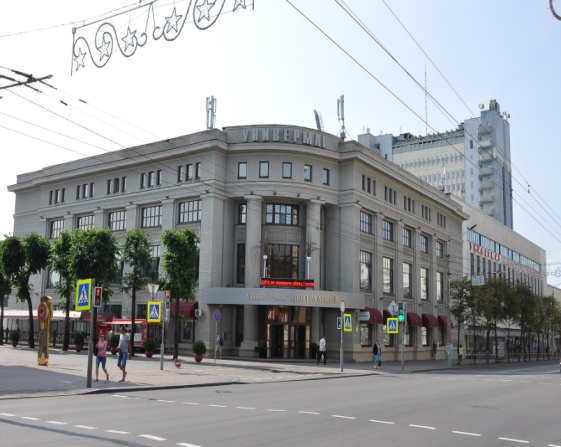  Капитальное строение №700/С2949  от 3.01.2005(универмаг)г. Могилев, Первомайская,6119604249 м2438,21Требуется ремонтКапитальное строение №700/С51828 от 23.06.2003г. Могилев, Первомайская,61(Пристройка к универмагу)19725968 м2763,02Требуется ремонт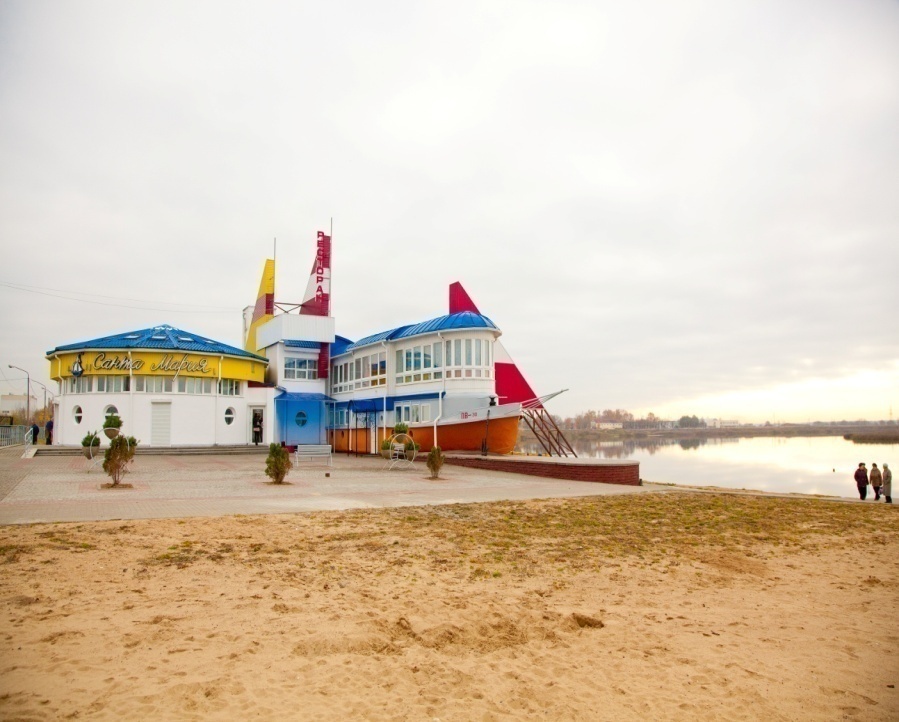 Капитальное строение№700/С-15723  от 07.06.2006Здание специализированноеаадля общественного питания (здание ресторана «Санта Мария)г. Могилев, ул.Симонова,69Г2006386,5386,5Требуется ремонтИТОГОИТОГО10603,51587,73